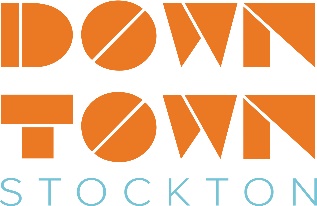 Downtown Stockton Alliance Board of Directors Meeting MinutesWednesday, May 16, 2018 at 3:30 pm125 Bridge Pl 3rd Fl. Stockton, CABoard of Directors Present: Chair Giovanni Trinchera, Vice-Chair Kendra Clark, Treasurer Wes Rhea,  Secretary Jared Rusten, Micah Runner, Megan Cort, Matt Amen, Paula Sheil, Anthony Barkett, Mahala Burns, Marcia Cunningham, Rudi Blondia     Board of Directors absent: Debbie Vallejo, Jasmine Leek, Kari McNickle, Rhona MillsStaff:  Mike Huber, Courtney Wood, Sylwia Qualls, Charisse LowryMinutesCall to Order/Roll Call Meeting was called to order at 3:34pmPublic CommentsMichael Vallesteros spoke on how excited he is about the Downtown area and its growth.  He spoke highly of the Maintenance and Ambassadors and the services they provide. He spoke of the development projects as well as the arts.  It has inspired him to one day open his own business in Downtown. Approval of Financial Statements and Minutes – Action ItemM. Huber reported on the budget and the delinquent assessments. He explained that since 2008 the federal building has been owned by SJ County Office of Education. They have never paid their assessment. We’re in the process of getting payment. Discussion of problems with past budgets, assessments and spending. Discussion on having full explanation on new budget and format. It was suggested that J. Groom conduct several Admin/Finance meetings on discussion of budget sheet. Item moved to next meeting.Discussion on Amended Budget & New Formatting for Financials – Action ItemItem moved to next meeting.Committee ReportsG. Trinchera stated that in order for things to get done, every board member needs to sit on at least one committee. W. Rhea reported on the final new logo and branding.Discussion of Board Member Engagement & PowerPoint Presentation – Information ItemC. Wood presented the presentation for board members explaining how assessments are collected along with other sources of income. It showed how the assessments were spent in the different areas of the DSA.Discussion on Electing Chairs for Clean & Safe and Economic Development Committees – Action ItemM. Cort stated that she would chair the Clean & Safe committee. M. Cunningham stated that she would sit on the Clean & Safe committee. Discussion item moved to next meetingFuture Items for ConsiderationNo ItemsAdjournment Meeting adjourned at 4:58pm